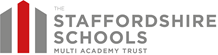 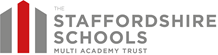 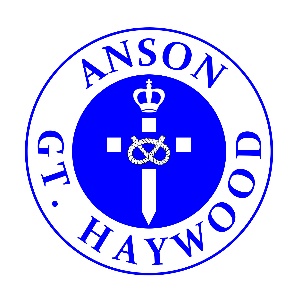 Dear Parents and CarersWhat a fantastic couple of weeks!During the last two weeks, the children have been involved in all things Christmas including Christmas Service, Silver Santa, Christmas lunch, Christmas parties, the fabulous Christmas Fayre and we even had a visit from Father Christmas himself!Despite having so many exciting events, the children have all remained in good spirits and demonstrated beautiful manners, which is to be celebrated. Adults that have worked in school have all commented on the children’s behaviour and this is certainly a reputation we hold dear – well done children.I would like to say a huge thank you to all our parents and carers for their continued support this year. Even though we have had all had a challenging year, this has not halted your generosity – thank you!I would like to say a great big thank you to all our staff. Every single person has ‘worked their socks off’ and done everything in their capacity to make school life as normal as possible – despite never ending challenges. We are blessed to have such adults that put others before themselves and on behalf of the governors, I would like to say thank you!Silver Santa Thank you all so much for supporting this year’s Silver Santa Appeal. Once again we have been amazed by the generosity shown by our families for this very important charity. All the donations were collected and have been safely delivered to Manor House Care Home. This year, more than any other, these gifts will be greatly appreciated by each and every resident of the care home as they are unable to have any visitors during this Christmas period – thank you all!The PTFA The Christmas was a fabulous event. All the children had a thoroughly amazing time and this couldn’t have happened without the hard work of the Chair of the PTFA and all members of the PTFA. Christmas Grand Draw took place today and there were lots of lucky winners. The exact amount raised will be shared in the New Year. Once again, thank you for your support and every penny will be used for the children in the school to enhance their school experience. What have we been doing this week?If you would like to know what your child has been learning over the past 2 weeks, then take a look at our blogs on the school website. Class 1              https://anson.staffs.sch.uk/blog/category/class-1Class 2              https://anson.staffs.sch.uk/blog/category/class-2Class 3              https://anson.staffs.sch.uk/blog/category/class-3Class 4              https://anson.staffs.sch.uk/blog/category/class-4Stars of the Week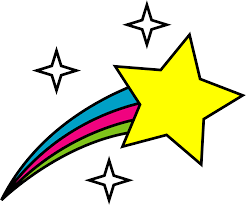 Congratulations to our Stars of the Week 17.12.2021:Class 1 – WilliamClass 2 – Thomas and PennyClass 3 – Jaiden and ArchieClass 4 – Esme and GraceWell done everyone!Congratulations to Isla, Archie and Martha for being awarded your pen licence!Happy Birthday Justice and Jacy!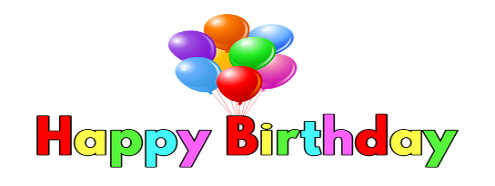 Homeworkhttps://anson.staffs.sch.uk/children/class-1/about-class-1https://anson.staffs.sch.uk/children/class-2/class-2-homeworkhttps://anson.staffs.sch.uk/children/class-2/class-2-spellingshttps://anson.staffs.sch.uk/children/class-3/class-3-homeworkhttps://anson.staffs.sch.uk/children/class-3/class-3-spellingshttps://anson.staffs.sch.uk/children/class-4/class-4-spellingshttps://anson.staffs.sch.uk/children/class-4/class-4-homeworkFlu VaccinationsUnfortunately, flu vaccinations have been postponed. Please check your emails for any further updates. Covid-19 We appreciate this time of year presents even greater challenges. Please do not send your child into school if they are displaying any of the following and book a PCR test:· Temperature above 37.5C· Continuous new cough· Loss of taste or smellThank you for your continued support. Before and After School CarePrecious Peeps are able to provide care for children 7:30am – 8:30am and after school 3:25 pm – 5:30pm please contact the office if your circumstances change and additional child care is needed during the term.Key Dates https://www.anson.staffs.sch.uk/eventsTerm Dateshttps://www.anson.staffs.sch.uk/termdatesReminder:Snow and IceIn the event of snow and ice, we will only contact you through T2P (Text to Parent) if the school is shut, otherwise school will be open. However please assess your own circumstances regarding your safety to travel as we understand regions are affected differently to those living in the village. ParkingPolite reminder that we cannot accept cars being parked on double yellow lines or on zig zag lines unless you hold a blue badge. The traffic warden has to keep everyone safe and such obstructions make this impossible. Thank you!I hope you all have a peaceful Christmas and I look forward to seeing you all again, Wednesday 5th January 2022Happy New YearBest wishes,Nicola Jarrett Headteacher 